  Powiat Białostocki              SAMODZIELNY PUBLICZNY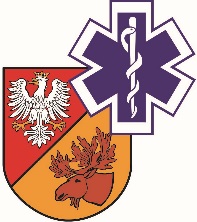                   ZAKŁAD OPIEKI ZDROWOTNEJ W ŁAPACH                  18-100 Łapy, ul. Janusza Korczaka 23                             tel. 85 814 24 38,    85 814 24 39     www.szpitallapy.plsekretariat@szpitallapy.pl                                                      NIP: 966-13-19-909			            REGON: 050644804Łapy, 23.02.2021 r.DZP.261.1/ZP/2/2021/TPWszyscy Wykonawcy / Uczestnicy postępowania TREŚĆ PYTAŃ Z UDZIELONYMI ODPOWIEDZIAMIDotyczy postępowania nr ZP/2/2021/TPZamawiający, Samodzielny Publiczny Zakład Opieki Zdrowotnej w Łapach, działając na podstawie
art. 284 ust. 2 ustawy Prawo zamówień publicznych z dnia 11 września 2019 r. (Dz.U. z 2019 r.
poz. 2019) w odpowiedzi na wniosek Wykonawców o wyjaśnienie treści SWZ w postępowaniu
pn. „Dostawa materiałów eksploatacyjnych do drukarek oraz płyt CD/DVD na potrzeby SP ZOZ
w Łapach” (Znak postępowania: ZP/2/2021/TP), przekazuje poniżej treść pytań wraz
z odpowiedziami:Pytanie nr 1 – W pakiecie 1 w pozycjach od 28 do 31 (włącznie) nie ma umieszczonej informacji jaki ma być typ materiału (oryginał czy zamiennik).Odpowiedź: Zamawiający informuje, iż wymagane są odpowiednio tonery:w poz. nr 28. CANON  ir4570 – ORYGINAŁ;w poz. nr 29. KYOCERA ECOSYS  m 3145 dn – ZAMIENNIK;w poz. nr 30. BROTHER hl 1222we – ZAMIENNIK;w poz. nr 31. KONICA MINOLTA  bizhub 283 – ZAMIENNIK. Zaktualizowany Załącznik nr 7 do SWZ – Formularz asortymentowo-cenowy został opublikowany
na stronie internetowej Zamawiającego w dniu 23.02.2021 r.Zamawiający w pakiecie nr 2 uszczegóławia pozycję nr 3, tj. Zamawiający wymaga zaoferowania
w pakiecie nr 2 poz. 3 – PŁYTKA DVD: DVR-R płyt, które będą kompatybilne z drukarką Epson PP-100iii, znajdującą się w wyposażeniu Zamawiającego.Zaktualizowany Załącznik nr 7 do SWZ – Formularz asortymentowo-cenowy został opublikowany
na stronie internetowej Zamawiającego w dniu 23.02.2021 r.Jednocześnie Zamawiający, działając na podstawie art. 286 ust. 4 ustawy Prawo zamówień publicznych z dnia 11 września 2019 r. (Dz.U. z 2019 r. poz. 2019), w dniu 22.02.2021 r. przedłużył termin składania ofert o czas niezbędny na ich przygotowanie. DYREKTORSamodzielnego PublicznegoZakładu Opieki Zdrowotnej w ŁapachUrszula Łapińska